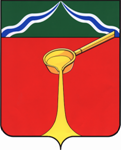 Калужская областьЛ Ю Д И Н О В С К О Е    Р А Й О Н Н О Е     С О Б Р А Н И Е муниципального района«Город Людиново и Людиновский район»ПОСТАНОВЛЕНИЕ19.06.2018    	   	                                                                       № 04-пО назначении публичных слушаний Рассмотрев заявление ГП Калужской области «Калугаоблводоканал», в соответствии с Градостроительным кодексом Российской Федерации, Федеральным законом от 06.10.2003 № 131-ФЗ «Об общих принципах организации местного самоуправления в Российской Федерации» ПОСТАНОВЛЯЮ:  1. Назначить проведение публичных слушаний по проекту внесения изменений в документацию по планировке территории для размещения линейного объекта: «Сети водоотведения особой экономической зоны ППТ «Людиново» - 2 этап» на 19.07.2018 в 15 часов 00 минут в малом зале административного здания по адресу: Калужская область, г. Людиново, ул. Ленина, д. 20.   2. Назначить председателем на собрании участников публичных слушаний заместителя главы администрации муниципального района Е.И. Шарова.  3. Опубликовать оповещение о начале публичных слушаний (Приложение 1) в порядке, установленном для официального опубликования муниципальных правовых актов, в газете «Людиновский рабочий».4. Разместить оповещение о начале публичных слушаний, а также проект внесения изменений в документацию по планировке территории для размещения линейного объекта, указанный в п. 1 настоящего постановления, и информационные материалы к нему, на официальном сайте администрации муниципального района «Город Людиново и Людиновский район» в сети интернет (http://адмлюдиново.рф/).5. Разместить экспозиционные материалы на информационных стендах в фойе здания администрации муниципального района «Город Людиново и Людиновский район» по адресу: Калужская область, г. Людиново, ул. Ленина, д. 20. 6. Настоящее постановление подлежит опубликованию в порядке, установленном для официального опубликования муниципальных правовых актов.7. Контроль за исполнением настоящего решения оставляю за собой.8. Настоящее решение вступает в силу с момента официального опубликования.Глава муниципального района «Город Людиново и Людиновский район»                                                               Л.В. Гончарова      Приложение 1                                                                                                   к Постановлению                                                                                                        Главы муниципального района                                                                                                              «Город Людиново и                                                                                                               Людиновский район»Оповещение о начале публичных слушанийВ соответствии с постановлением Главы муниципального района «Город Людиново и Людиновский район»  от 19.06.2018 N 04-П о назначении публичных слушаний по проекту внесения изменений в документацию по планировке территории для размещения информация о проекте, подлежащем рассмотрению на публичных слушаниях,линейного объекта:_«Сети водоотведения особой экономической зоны ППТ «Людиново» -                   2 этап»													перечень информационных материалов к такому проектупубличные слушания назначены на 19.07.2018 с 15.00_ часов до 16.00 часов в малом зале административного здания, расположенного по адресу: Калужская область, г. Людиново, ул. Ленина, д. 20.Экспозиция проекта проходит в здании администрации муниципального района «Город Людиново и Людиновский район, по адресу: Калужская область, г. Людиново, ул. Ленина, д. 20, с 29.06.2018 по 19.07.2018. Консультации по экспозиции проекта проводятся в будние дни с _8.00_ часов по 16.00 часов в отделе архитектуры и градостроительства администрации муниципального района по адресу: Калужская область, г. Людиново, ул. Ленина, д. 20, кабинет 8, тел. (8-48444) 6-49-66 .Предложения  и замечания, касающиеся проекта, можно подавать в устной и письменной  форме в ходе проведения собрания участников публичных слушаний, в письменной форме в адрес организатора публичных слушаний с 29.06.2018 по 19.07.2018. в будние дни с 8.00 часов по 16.00 часов по адресу: Калужская область, г. Людиново, ул. Ленина, д. 20, а также на электронную почту gludinovo@adm.kaluga.ru.  Проект, подлежащий рассмотрению на публичных слушаниях, и информационные  материалы к нему размещены на официальном сайте администрации муниципального района «Город Людиново и Людиновский район» в сети интернет (http://адмлюдиново.рф/). Участники публичных слушаний обязаны иметь при себе документы, удостоверяющие     личность, документы, подтверждающие полномочия представителя. При направлении предложений и замечаний в электронном виде необходимо указать полные Ф.И.О. и адрес постоянного места жительства.